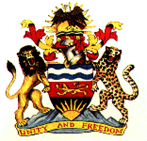 GOVERNMENT OF MALAWIMINISTRY OF AGRICULTURESHIRE VALLEY TRANSFORMATION PROGRAM- 1(SVTP-1)ADDENDUM NO. 1TO BIDDING DOCUMENTSFORTHE PROCUREMENT OF CONTRACTOR FOR THE CONSTRUCTION OF SECONDARY PIPELINES FOR PHASE IProject CoordinatorShire Valley Transformation Program-1(SVTP-1)Private Bag 379BlantyreMALAWI  E-mail : skhaila.doi@svtp.gov.mw INTRODUCTIONThe following amendment is made to the Bidding Document for the Construction of Secondary Pipelines and Remaining Works in Phase I Areafor the Shire Valley Transformation Program; Procurement Reference Number: MW-MOAIWD-300926-CW-RFB which was issued on 3rd May, 2023   and Addendum Number 1, issued on 23rd June, 2023.AMENDEMENT TO THE BIDDING DOCUMENTAll other conditions remain as stated in the Bidding Document issued  on 3rd  May, 2023 and Addendum Number 1 issued on 23rd June 2023.S.C. Khaila    PhDProgram Coordinator on behalf of the EmployerCountry:MalawiCredit No./ Grant No.:IDA-65680/ IDA-D5780Reference No.:MW-MOAIWD-300926-CW-RFBSelection Method:International Competitive Bidding Issue Date: 23rd June 2023ITB Reference (Data Sheet)Original DescriptionAmended as follows22.1For bid submission purposes only, the Employer’s address is The Chairman of the Internal Procurement and Disposal CommitteeMinistry of AgricultureDepartment of IrrigationShire Valley Transformation Program - 1Conference RoomOff Paul Kagame RoadP.O Box 30797Capital CityLilongwe 3MalawiThe deadline for bid submission is:Date: 26th June, 2023Time:  14.00 Hrs local timeFor bid submission purposes only, the Employer’s address is The Chairman of the Internal Procurement and Disposal CommitteeMinistry of AgricultureDepartment of IrrigationShire Valley Transformation Program - 1Conference RoomOff Paul Kagame RoadP.O Box 30797Capital CityLilongwe 3MalawiThe deadline for bid submission is:Date: 18th July, 2023Time:  14.00 Hrs local time25.1The bid opening shall take place at:Ministry of Agriculture Department of Irrigation Shire Valley Transformation Program - 1 Conference Room Po Box 30797 Off Paul Kagame Road Capital City Lilongwe 3, Malawi Date: 26th June, 2023Time: 14:00Hrs local timeFurthermore, Bidders are hereby notified that the bids opening session shall be live streamed and video recording will be posted for viewing through the Employer’s website: www.svtp.gov.mw/tenderThe Employer shall not be responsible for any interruption while live streaming Bid opening will be live streamed and Video recording will be shared with all bidders.The bid opening shall take place at:Ministry of Agriculture Department of Irrigation Shire Valley Transformation Program - 1 Conference Room Po Box 30797 Off Paul Kagame Road Capital City Lilongwe 3, Malawi Date: 18th July, 2023Time: 14:00Hrs local timeFurthermore, Bidders are hereby notified that the bids opening session shall be live streamed and video recording will be posted for viewing through the Employer’s website: www.svtp.gov.mw/tenderThe Employer shall not be responsible for any interruption while live streaming Bid opening will be live streamed and Video recording will be shared with all bidders.18.1The Bid shall be valid until: 8th November, 2023 The Bid shall be valid until: 29th November, 2023 